EINVERSTÄNDNISERKLÄRUNGLiebe Eltern, liebe Erziehungsberechtigte,nachdem wir bei unserem Elternabend die Rahmenbedingungen der bevorstehenden Klassenfahrt geklärt haben, benötige ich von Ihnen nun das Einverständnis, dass Ihre Tochter/ Ihr Sohn an der Klassenfahrtvom ___________ bis ____________ nach __________________________ teilnimmt,und Sie den vereinbarten Reisepreis in Höhe von €___________ fristgerecht bezahlen.Zahlungshinweise:Anzahlungsbetrag in Höhe von		€ __________ bis zum ______________ Restbetrag in Höhe von 		€ __________ bis zum ______________ Bankverbindung:Bank:	_______________________________________________________IBAN:	___________________________________	BIC:	______________________Verwendungszweck: ____________________________________Geben Sie bitte den unteren Abschnitt dieses Schreibens bis zum ____________   ausgefüllt an uns zurück.Mit freundlichen Grüßen_____________________.......................................................................................................................................................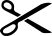 Familie:_________________________ Schüler:____________________________Hiermit erkläre ich mich einverstanden, dass mein Sohn/meine Tochter ________________________________________ an der Klassenfahrt nach ________________________ vom______________ bis _______________teilnimmt.Zugleich verpflichte ich mich zur Übernahme der vereinbarten Kosten i.H. von ______________ EUR.Mir ist bekannt, dass die Zusage zur Klassenfahrt verbindlich ist und ich verpflichte mich, entstehende Ausfallkosten bei Nichtteilnahme meiner Tochter/meines Sohnes zu tragen, sofern die Kosten nicht durch eine Reiserücktrittsversicherung gedeckt sind. Ich erteile der verantwortlichen Lehrkraft die Vollmacht, in meinem Namen alle mit der Veranstaltung zusammenhängenden Rechtsgeschäfte abzuwickeln._____________________________	_____________________________________(Ort, Datum				(Unterschrift der/des Erziehungsberechtigten)